Introduction to Food Sourcing: Favorites and FootprintsAppendix A: Favorite Food SheetAppendix B: Food Source Map Worksheet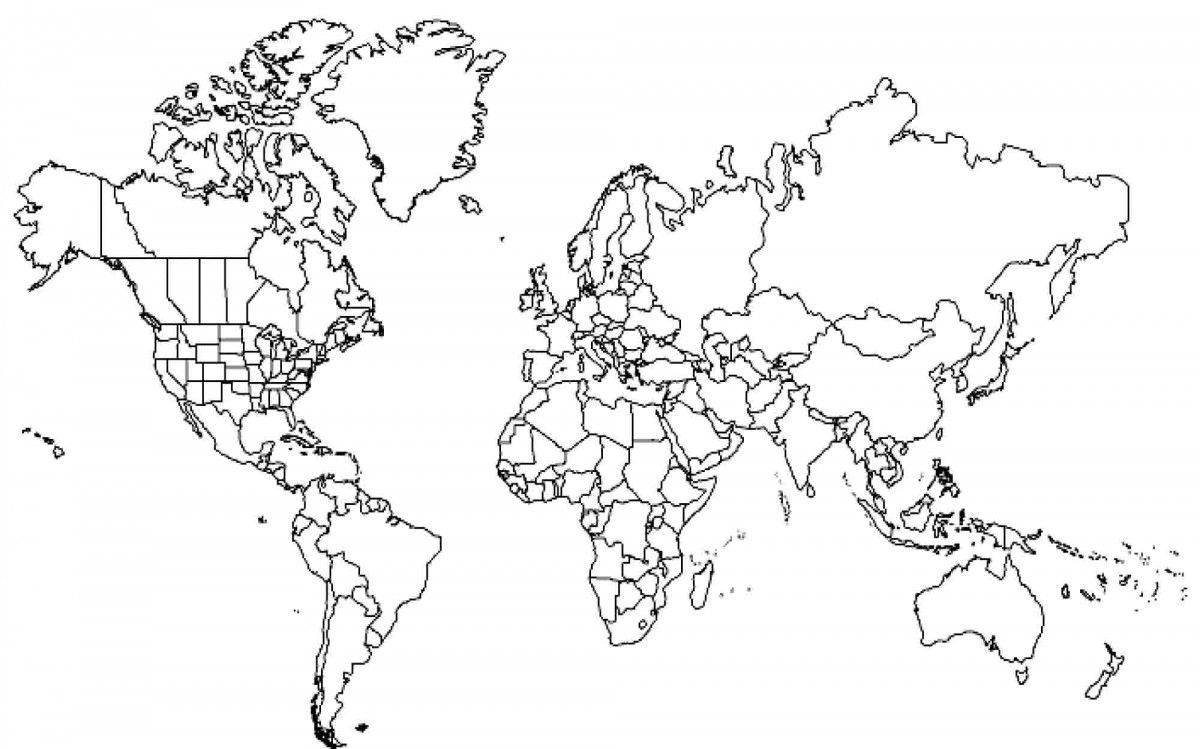 Appendix C: Food Source Map of States Worksheet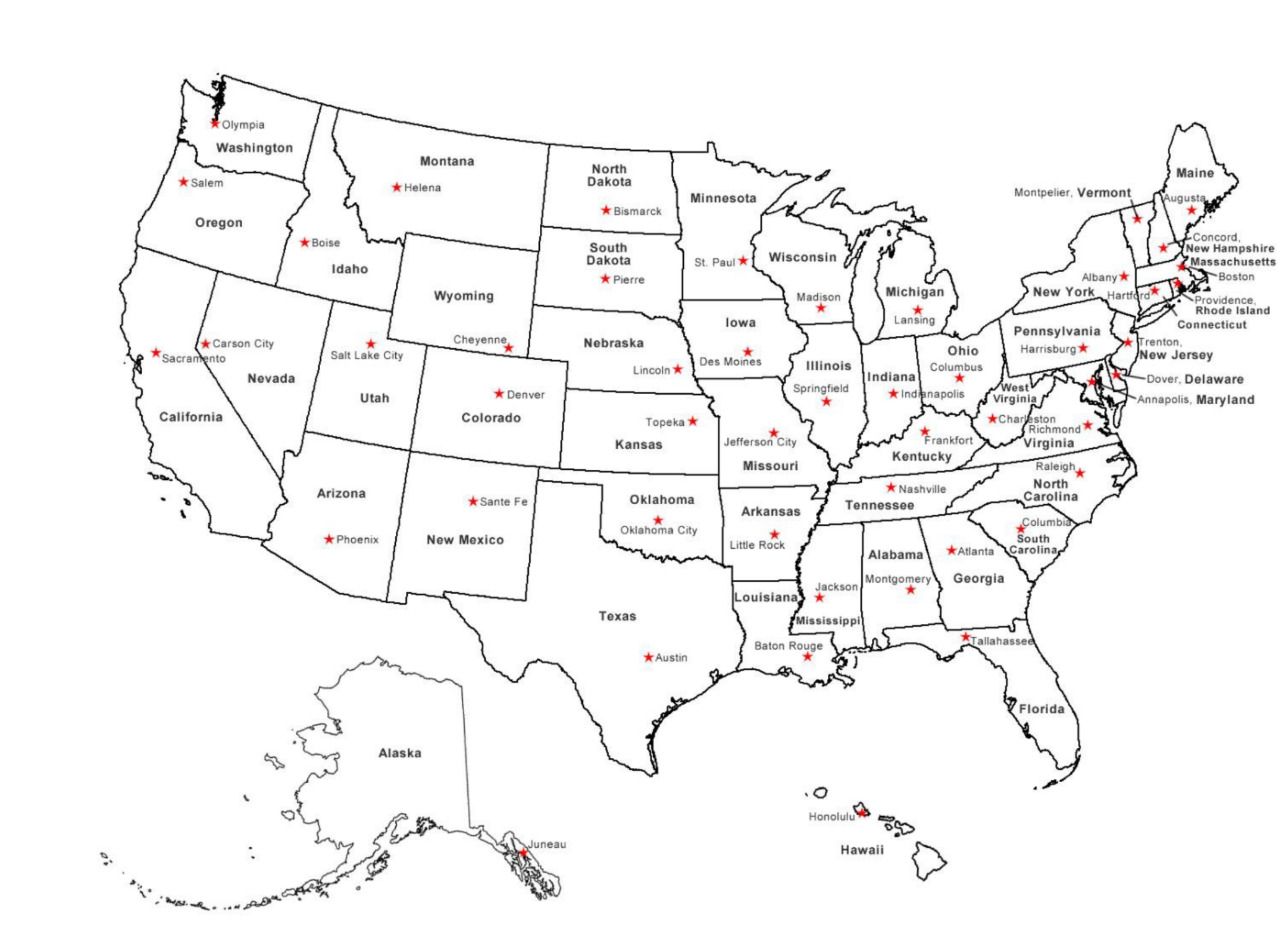 Appendix D: A-Z Chart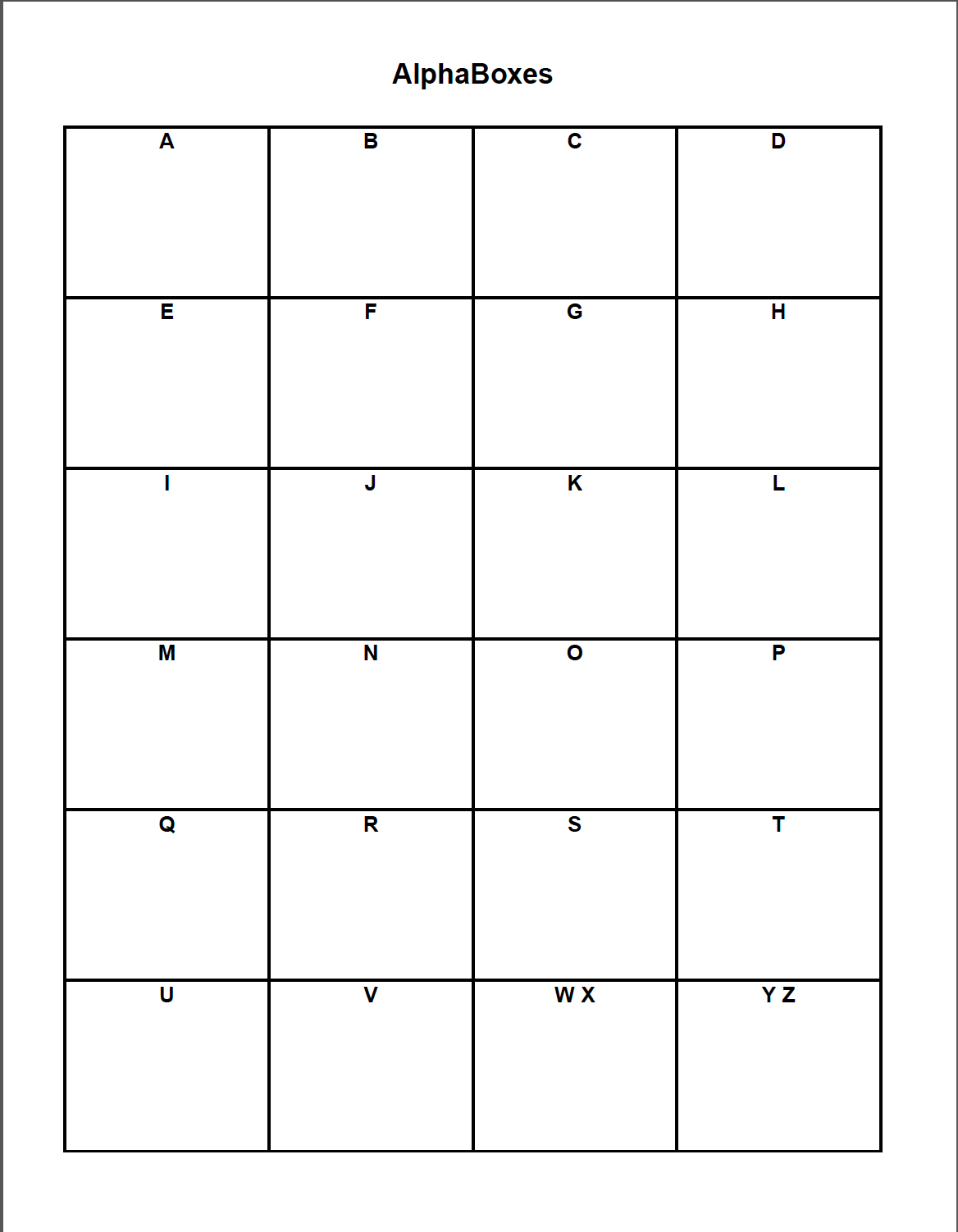 Citations:Appendix B: Food Source Map Worksheet	Found at: https://www.freeusandworldmaps.com/html/World_Projections/WorldPrint.htmlAppendix C: Food Source Map of States Worksheet	Found at: https://www.timvandevall.com/social-studies/us-states-and-capitals-map-pdf/Appendix D: A-Z Chart	Found at: https://www.teacherspayteachers.com/Product/ABC-Brainstorming-Chart-4879762ELA Common Core State Standards: http://www.corestandards.org/ELA-Literacy/Ohio LEP Standards: https://education.ohio.gov/getattachment/Topics/Other-Resources/Limited-English-Proficiency/ELL-Guidelines/Ohio-English-Language-Proficiency-ELP-Standards/ELP-Content-Standards-20150824.pdf.aspxGoogle Slide deck: Just for Fun: Favorite Foods by State	Ward, Alvin. 7, 2014. The Signature Food of Each State. https://www.mentalfloss.com/article/59015/signature-food-each-stateGoogle Slide deck: Just for Fun: Most Hated Foods 	Shoemaker, Allison. 10, 2018. This map of each state’s most-hated food is equal parts amusing, suspect, and cheese. https://thetakeout.com/this-map-of-each-state-s-most-hated-food-is-equal-parts-1829467618Google Slide deck: Where Do These Foods Grow Naturally? Interactive map	Cherfas, Jeremy. 6, 2016. A Map of Where Your Food Originated May Surprise You. https://www.npr.org/sections/thesalt/2016/06/13/481586649/a-map-of-where-your-food-originated-may-surprise-youEnglish Proficiency Level in This Unit:                                         Novice Level: High               Intermediate: Low, Mid, & High* Appropriate for use with high beginner, intermediate, and advanced ESL studentsEnglish Proficiency Level in This Unit:                                         Novice Level: High               Intermediate: Low, Mid, & High* Appropriate for use with high beginner, intermediate, and advanced ESL studentsTheme or Topic (s): Introductory lesson  >  in a PBL unit  >  on Food Access and Implications  >  with Text Structures as the Language Target           What                          How                               Content                                          Language TargetThis lesson introduces a unit with the theme: Our Food and the Relationship to Needs and FootprintsThree aspects within the unit are: Sources of FoodThe transportation of our food. *Alternative Path: Could be specific to cafeteria foods Comparing our food sources and challenges of food access with those of other cities and countries.Theme or Topic (s): Introductory lesson  >  in a PBL unit  >  on Food Access and Implications  >  with Text Structures as the Language Target           What                          How                               Content                                          Language TargetThis lesson introduces a unit with the theme: Our Food and the Relationship to Needs and FootprintsThree aspects within the unit are: Sources of FoodThe transportation of our food. *Alternative Path: Could be specific to cafeteria foods Comparing our food sources and challenges of food access with those of other cities and countries.Essential Question (s):    How do our food choices relate to food availability?How do challenges with sourcing food impact our lives?What are the biological, ecological, and economic benefits of consuming locally grown foods?Essential Question (s):    How do our food choices relate to food availability?How do challenges with sourcing food impact our lives?What are the biological, ecological, and economic benefits of consuming locally grown foods?
Learning Targets for Language AcquisitionContent Objectives: A. Read and comprehend grade-appropriate informational vocabulary and text.B. Organize new vocabulary and concepts through semantic mapping.C. Identify cause and effect relationships related food sourcingD. Use text structures accuratelyLanguage Objectives: ReadingA. Read a variety of passages (grade-level-appropriate and at both independent and instructional level)ListeningA. Watch and Listen to information (formulate new understandings)WritingA. Write thoughts and responses to new information and questions posedB. Create comparative sentences (similarities and differences)C. Create sequenced and cause and effect structures to explain issues.D. Write an informative extended response about specific contentSpeakingA. Discuss claims using unbiased evidence and support    B. Prepare and give oral information on specific content using a variety of text structures (language for at least 3 purposes)Ohio Standards and CompetenciesNOTE: You do not need to do all of these in this one lessonGrade levels: 7-8 LEP (Limited English Proficiency) + CCSS (tie to Common Core ELA State Standards)Reading6-8.3 + SL 3-1 – Identify a speaker’s argument and specific claims.6-8.8 + L 7a - Use context clues to determine meanings of new academic words/phrases.6-8.1/10 + CCRA.W.7. Research to build information and share knowledge by comparing and synthesizing information from content-rich text. Use English language structures to communicate specific information.Listening6-8.3 + SL 3-1 – Identify a speaker’s argument and specific claims.Writing6-8.1 + RI.7.1. Support analysis of complex texts with evidence. 6-8.3 + W.2 d, e – Produce clear informative text with specific purpose and vocabulary; establish and maintain a formal style (text structures)6-8.10 + L1b – Choose among various types of sentences to show different relationships among ideas.6-8.1/10 + EP4. Research to build information and share knowledge by comparing and synthesizing information from content-rich text. Use English language structures to communicate specific information.Speaking6-8.7 + RI7-7 – Compare and contrast a text or audio to a multimedia version.6-8.9 - create clear and coherent grade-appropriate speech to introduce and develop a topic with facts and details.Formative Practice and Assessments:  How/when will I check for understanding (interpretive, interpersonal, presentational, culture, vocab, grammar) and guide my instruction to ensure that students are progressing toward the learning outcomes for the unit? (IE activities, quizzes, bell ringers, games, exit tickets, etc.) Formative Practice and Assessments:  How/when will I check for understanding (interpretive, interpersonal, presentational, culture, vocab, grammar) and guide my instruction to ensure that students are progressing toward the learning outcomes for the unit? (IE activities, quizzes, bell ringers, games, exit tickets, etc.) Formative Practice and Assessments:  How/when will I check for understanding (interpretive, interpersonal, presentational, culture, vocab, grammar) and guide my instruction to ensure that students are progressing toward the learning outcomes for the unit? (IE activities, quizzes, bell ringers, games, exit tickets, etc.) Beginning of the lessonIndependent: Students will record a response, or responses to the favorite food prompt  (Appendix A, if not using personal journal)Middle of the lessonPairs/Groups: Check maps (Appendix B and/or C) for understanding of the directions and purpose of the activity.Pairs/Groups: Check A-Z Charts (Appendix D) for appropriate content and alignment to task objective.Pairs/Groups: Check Semantic Maps for student understanding of the task as well as ability to make connections and justify/explain how terms/phrases are connected.Independent/Class: Socrative game responses will serve to assess background knowledge of individuals and the class as a whole. At the end if the whole unit, the responses will serve as a summative assessment (in addition to the performance-based written essays and presentations).End of the lessonIndependent: Responses for student independent surveys will highlight understanding of the questions and content (literal language comprehension and topic comprehension).    Review of lessonIndependent/Class: Closing activity (Everybody Think or 3-2-1- depending on time available) will allow students to reflect on what they have learned and what they have questions about.Independent: Quizlet vocab/concept quiz (from Day 1 homework) serves as a formative assessment in the first 3-5 days so clarification of important terms and ideas can occur well before project work begins.Beginning of the lessonIndependent: Students will record a response, or responses to the favorite food prompt  (Appendix A, if not using personal journal)Middle of the lessonPairs/Groups: Check maps (Appendix B and/or C) for understanding of the directions and purpose of the activity.Pairs/Groups: Check A-Z Charts (Appendix D) for appropriate content and alignment to task objective.Pairs/Groups: Check Semantic Maps for student understanding of the task as well as ability to make connections and justify/explain how terms/phrases are connected.Independent/Class: Socrative game responses will serve to assess background knowledge of individuals and the class as a whole. At the end if the whole unit, the responses will serve as a summative assessment (in addition to the performance-based written essays and presentations).End of the lessonIndependent: Responses for student independent surveys will highlight understanding of the questions and content (literal language comprehension and topic comprehension).    Review of lessonIndependent/Class: Closing activity (Everybody Think or 3-2-1- depending on time available) will allow students to reflect on what they have learned and what they have questions about.Independent: Quizlet vocab/concept quiz (from Day 1 homework) serves as a formative assessment in the first 3-5 days so clarification of important terms and ideas can occur well before project work begins.Beginning of the lessonIndependent: Students will record a response, or responses to the favorite food prompt  (Appendix A, if not using personal journal)Middle of the lessonPairs/Groups: Check maps (Appendix B and/or C) for understanding of the directions and purpose of the activity.Pairs/Groups: Check A-Z Charts (Appendix D) for appropriate content and alignment to task objective.Pairs/Groups: Check Semantic Maps for student understanding of the task as well as ability to make connections and justify/explain how terms/phrases are connected.Independent/Class: Socrative game responses will serve to assess background knowledge of individuals and the class as a whole. At the end if the whole unit, the responses will serve as a summative assessment (in addition to the performance-based written essays and presentations).End of the lessonIndependent: Responses for student independent surveys will highlight understanding of the questions and content (literal language comprehension and topic comprehension).    Review of lessonIndependent/Class: Closing activity (Everybody Think or 3-2-1- depending on time available) will allow students to reflect on what they have learned and what they have questions about.Independent: Quizlet vocab/concept quiz (from Day 1 homework) serves as a formative assessment in the first 3-5 days so clarification of important terms and ideas can occur well before project work begins.Pre-Assessment of Prior Knowledge: How will students show what they already know about the topic of this unit? What activities will be used? Pre-Assessment of Prior Knowledge: How will students show what they already know about the topic of this unit? What activities will be used? Pre-Assessment of Prior Knowledge: How will students show what they already know about the topic of this unit? What activities will be used? HookFavorite Food Prompt:Students will respond in their journals or on the sheet (Appendix A): What are your favorite foods/dishes?Students will list between 1 and 3 foodsStudents may list a specialty/holiday food, but at least one should be something eaten regularly.Try:What are the ingredients in each food/dish? Where do you get the ingredients from? (Be specific)Mapping:Students mark each food/dish on their paper one colorUsing a labeled world map for reference, on their map worksheet(s) (Appendix B and C) they will fill in where they think the ingredients in each dish come from (their origin before any packaging, store, etc.) making sure favorite dish colors match the colors used on the map.HookFavorite Food Prompt:Students will respond in their journals or on the sheet (Appendix A): What are your favorite foods/dishes?Students will list between 1 and 3 foodsStudents may list a specialty/holiday food, but at least one should be something eaten regularly.Try:What are the ingredients in each food/dish? Where do you get the ingredients from? (Be specific)Mapping:Students mark each food/dish on their paper one colorUsing a labeled world map for reference, on their map worksheet(s) (Appendix B and C) they will fill in where they think the ingredients in each dish come from (their origin before any packaging, store, etc.) making sure favorite dish colors match the colors used on the map.HookFavorite Food Prompt:Students will respond in their journals or on the sheet (Appendix A): What are your favorite foods/dishes?Students will list between 1 and 3 foodsStudents may list a specialty/holiday food, but at least one should be something eaten regularly.Try:What are the ingredients in each food/dish? Where do you get the ingredients from? (Be specific)Mapping:Students mark each food/dish on their paper one colorUsing a labeled world map for reference, on their map worksheet(s) (Appendix B and C) they will fill in where they think the ingredients in each dish come from (their origin before any packaging, store, etc.) making sure favorite dish colors match the colors used on the map.Activities (in class, in the target language) / Instructional Strategies and Resources: Overview of helpful instructional strategies for this unit (tech integration, native/heritage speakers, students with disabilities, gifted students, career connections, etc.) NOTE: What audio, video or text will we use throughout this unit for practice?   Activities (in class, in the target language) / Instructional Strategies and Resources: Overview of helpful instructional strategies for this unit (tech integration, native/heritage speakers, students with disabilities, gifted students, career connections, etc.) NOTE: What audio, video or text will we use throughout this unit for practice?   Activities (in class, in the target language) / Instructional Strategies and Resources: Overview of helpful instructional strategies for this unit (tech integration, native/heritage speakers, students with disabilities, gifted students, career connections, etc.) NOTE: What audio, video or text will we use throughout this unit for practice?   Closing/Reflection Activity: How are students engaging with ideas from another culture? What it means for them? (in the target language)Closing/Reflection Activity: How are students engaging with ideas from another culture? What it means for them? (in the target language)Closing/Reflection Activity: How are students engaging with ideas from another culture? What it means for them? (in the target language)Closing for the introduction lesson specifically: Time Dependent:4-5 minutes available: “Everybody Think” – Teacher asks a closure question on the content and/or activity, everyone gets about 45 seconds to think, and then 3 students are randomly asked for their thoughts   Question: How does the movement of food in the community/nation/world impact your eating habits?2-3 minutes available: “3-2-1” – Journal response: What are three things you learned, 2 things you have questions about, and 1 thing you did well today?   Day 2 Starting Review: Play Quizlet Live in groups to practice vocab from homeworkGoal: Closing for entire unit: Students will have created an informative infographic or diagram (Newcomers), passage (Beginners), or multi-paragraph essay (intermediate and advanced) based on a research interest of their own choosing (region, challenges to access, sustainable agricultural efforts, transportation of food, alternatives, and footprints, etc.), after participating in writing lessons during the unit. Then, students will use their texts to plan an appropriate action to aid their focus (website, community participation, physical environment or habit change, PSA, posters in the cafeteria ,etc.). Then, with their research and an action plan in mind, students will create visuals and a presentation (individual, in pairs, or groups) sharing their focus, what they have learned, and steps forward in striving to make a positive impact.Closing for the introduction lesson specifically: Time Dependent:4-5 minutes available: “Everybody Think” – Teacher asks a closure question on the content and/or activity, everyone gets about 45 seconds to think, and then 3 students are randomly asked for their thoughts   Question: How does the movement of food in the community/nation/world impact your eating habits?2-3 minutes available: “3-2-1” – Journal response: What are three things you learned, 2 things you have questions about, and 1 thing you did well today?   Day 2 Starting Review: Play Quizlet Live in groups to practice vocab from homeworkGoal: Closing for entire unit: Students will have created an informative infographic or diagram (Newcomers), passage (Beginners), or multi-paragraph essay (intermediate and advanced) based on a research interest of their own choosing (region, challenges to access, sustainable agricultural efforts, transportation of food, alternatives, and footprints, etc.), after participating in writing lessons during the unit. Then, students will use their texts to plan an appropriate action to aid their focus (website, community participation, physical environment or habit change, PSA, posters in the cafeteria ,etc.). Then, with their research and an action plan in mind, students will create visuals and a presentation (individual, in pairs, or groups) sharing their focus, what they have learned, and steps forward in striving to make a positive impact.Closing for the introduction lesson specifically: Time Dependent:4-5 minutes available: “Everybody Think” – Teacher asks a closure question on the content and/or activity, everyone gets about 45 seconds to think, and then 3 students are randomly asked for their thoughts   Question: How does the movement of food in the community/nation/world impact your eating habits?2-3 minutes available: “3-2-1” – Journal response: What are three things you learned, 2 things you have questions about, and 1 thing you did well today?   Day 2 Starting Review: Play Quizlet Live in groups to practice vocab from homeworkGoal: Closing for entire unit: Students will have created an informative infographic or diagram (Newcomers), passage (Beginners), or multi-paragraph essay (intermediate and advanced) based on a research interest of their own choosing (region, challenges to access, sustainable agricultural efforts, transportation of food, alternatives, and footprints, etc.), after participating in writing lessons during the unit. Then, students will use their texts to plan an appropriate action to aid their focus (website, community participation, physical environment or habit change, PSA, posters in the cafeteria ,etc.). Then, with their research and an action plan in mind, students will create visuals and a presentation (individual, in pairs, or groups) sharing their focus, what they have learned, and steps forward in striving to make a positive impact.What are your favorite foods/dishes?What are your favorite foods/dishes?What are your favorite foods/dishes?#1: #2:#3:_____________________________________________________?_____________________________________________________?_____________________________________________________?_____________________________________________________?_____________________________________________________?_____________________________________________________?